UNIT TO COURSE COMPARISON (UCC) fORMESTHETICIANGRADE 11/12 NAIL TECHNOLOGY The Apprenticeship and Certification Board prescribes time and content specific curriculum standards for technical training. To assist training providers in meeting industry approved standards, this form is to be completed signed and submitted as part of the original Accreditation Application Package or Re-Accreditation Package with supporting documentation when there are changes to the approved standards. Training providers should be aware that their submission of a complete package and supporting program documents will be reviewed by Apprenticeship Manitoba. It is vital that the documents submitted as evidence are current, accurate and represent the lesson plans, evaluation tools, teaching resources and student assignments presently used in the classroom of the training provider. It is the responsibility of the institution to ensure that they are fulfilling the content requirements of each unit. Refer to Apprenticeship Manitoba website for detailed information at: manitoba.ca/tce/apprent/apprentice/curriculum.htmlSubmission Instructions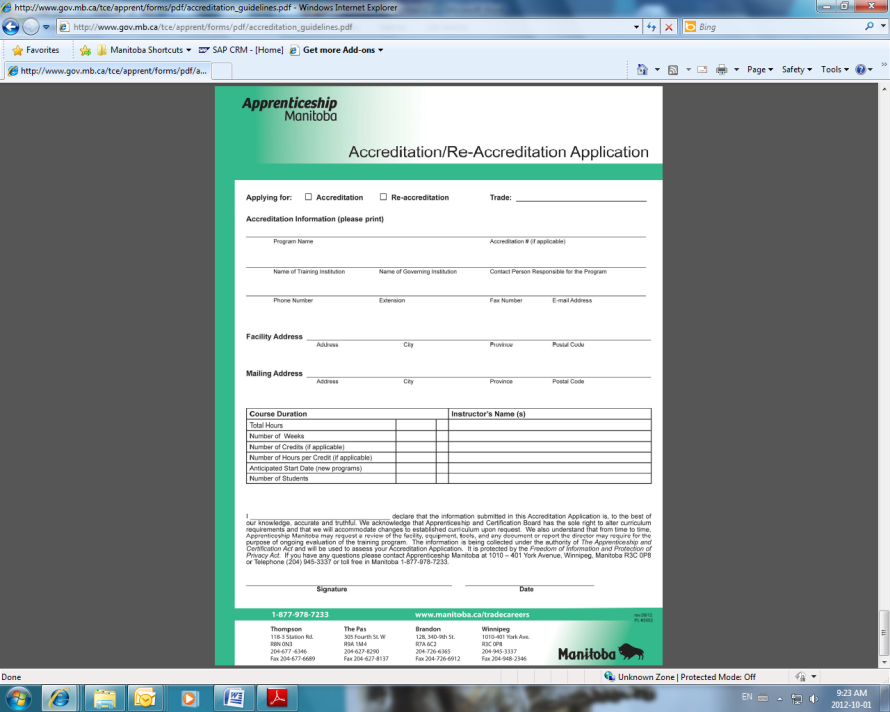 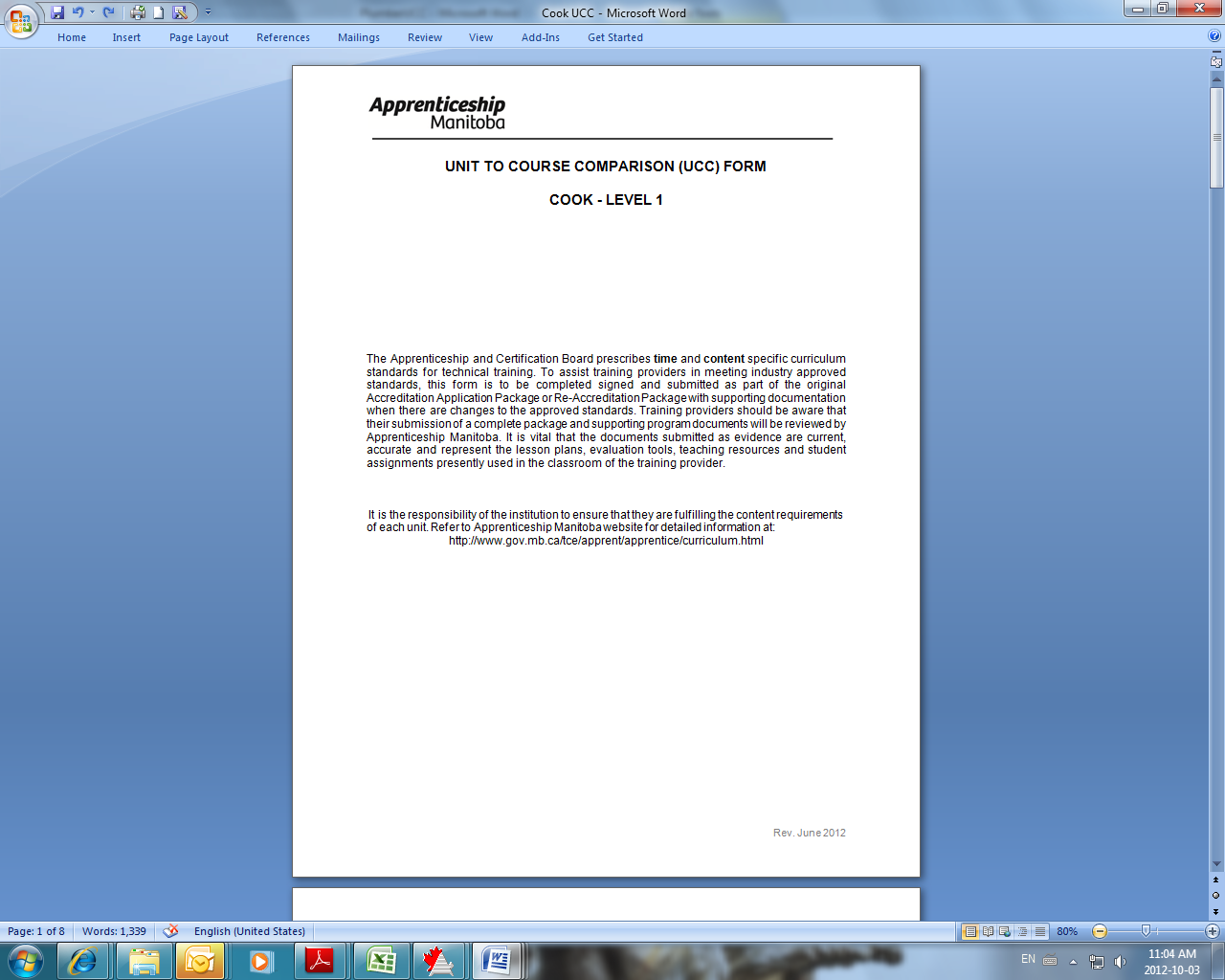 Demonstration of coverage of the Apprenticeship Manitoba technical training standard must include:Fully completed columns with course name(s), course credit code(s)/number(s) and the time allocated to the standards by the applicant. Submission of all Course Outlines.Supporting program documents:  Lesson Plans, Evaluation Tools within the specific Apprenticeship Manitoba unit.Submissions must include a balanced variety of supporting documentation to demonstrate adequate scope of technical training.Tip: We do not require duplicates of supporting program documents within a submission package. If one of your Course Outlines is referenced more than once, place the one (1) copy in the first reference. For every other unit that refers to that Course Outline, include a note to indicate where the outline is located.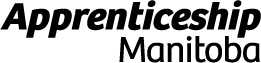 A3 Trade Safety AwarenessIncluded in A3:     __ Lesson Plan   __Evaluation Tool  __Course Outline             Included in A3:     __ Lesson Plan   __Evaluation Tool  __Course Outline             Course namesCourse credit codes/numbersProgram Allotted HoursWS&H Issues and their ImportanceTrade Safety Binder55 minutesWS&H  Legal rights and ResponsibilitiesTrade Safety Binder70 minutesUnit total (hours):►A1 Structure and Scope of Esthetician Include:     __ Lesson Plan   __Evaluation Tool  __Course Outline             Include:     __ Lesson Plan   __Evaluation Tool  __Course Outline             Course names Course credit codes/numbersTime Allocated (Hours)Theory and PracticalGrade 10 Introduction to Esthetics GLO 7.1 (Objective A1.1)90644 hoursGrade 11 Manicure and Pedicure Treatments GLO 7.1 (Objective A1.2)90654 hoursGrade 12 Applied Nail Technology GLO 7.1 (Objective A1.3)90674 hoursUnit total (hours):►12 hoursA2 Client Service: Pre-service/Post-serviceInclude:     __ Lesson Plan   __Evaluation Tool  __Course Outline             Include:     __ Lesson Plan   __Evaluation Tool  __Course Outline             Course names Course credit codes/numbersTime Allocated (Hours)Theory and PracticalGrade 12 Artificial NailsGLO 1.1 (Objective A2.4)90663 hoursGrade 12 Applied Nail TechnologyGLO 2.1 (Objectives A2.1, A2.3, A2.5, A2.6)90678 hoursGrade 12 Applied Nail TechnologyGLO 2.2 (Objective A2.2)90672 hoursGrade 12 Applied Nail Technology GLO 4.1 ( Objective A2.7)90672 hoursGrade 12 Artificial NailsGLO 4.2 (Objective A2.8)90663 hoursGrade 12 Artificial Nails GLO 4.1 (Objective A2.9)90662 hoursUnit total (hours):►20 hoursA3 Retail and Salon ManagementInclude:     __ Lesson Plan   __Evaluation Tool  __Course Outline             Include:     __ Lesson Plan   __Evaluation Tool  __Course Outline             Course names Course credit codes/numbersTime Allocated (Hours)Theory and PracticalGrade 11 Manicure and Pedicure TreatmentsGLO 11.1 (Objective A3.4)90652.4 hoursGrade 12 Applied Nail Technology GLO 11.2 (Objectives A3.1, A3.2, A3.5, A3.6, A3.7)906711.2 hoursGrade 12 Applied Nail Technology GLO 9.1 (Objective A3.3)90672.4 hoursUnit total (hours):►16 hoursA4 Introduction to Anatomy and PhysiologyInclude:     __ Lesson Plan   __Evaluation Tool  __Course Outline             Include:     __ Lesson Plan   __Evaluation Tool  __Course Outline             Course names Course credit codes/numbersTime Allocated (Hours)Theory and PracticalGrade 10 Introduction to Esthetics GLO 8.3 (Objectives A4.1-A4.11)906430 hoursUnit total (hours):►30 hoursA5 Trade Safety Awareness Include:     __ Lesson Plan   __Evaluation Tool  __Course Outline             Include:     __ Lesson Plan   __Evaluation Tool  __Course Outline             Course names Course credit codes/numbersTime Allocated (Hours)Theory and PracticalGrade 10 Introduction to Esthetics GLO 1.2 (Objectives A5.1, A5.2, A5.3, A5.4, A5.5, A5.6, A5.8, A5.9, A5.10, A5.11)GLO 9.1 (Objective A5.7)90646.4 hoursGrade 12 Applied Nail Technology GLO 1.3 (Objective A5.3) 90670.6 hoursUnit total (hours):►7 hoursA6 Safety in the Workplace Include:     __ Lesson Plan   __Evaluation Tool  __Course Outline             Include:     __ Lesson Plan   __Evaluation Tool  __Course Outline             Course names Course credit codes/numbersTime Allocated (Hours)Theory and PracticalGrade 10 Introduction to EstheticsGLO 1.2 (Objective A6.1, A6.3, A6.5) 90648.4 hoursGrade 10 Introduction to EstheticsGLO 1.3 (Objective A6.4)90642.1 hoursGrade 10 Introduction to EstheticsGLO 9.1 (Objective A6.2)90643.5 hoursUnit total (hours):►14 hoursA7 Hygiene, Bacteriology and Sterilization Include:     __ Lesson Plan   __Evaluation Tool  __Course Outline             Include:     __ Lesson Plan   __Evaluation Tool  __Course Outline             Course names Course credit codes/numbersTime Allocated (Hours)Theory and PracticalGrade 10 Introduction to EstheticsGLO 1.1 (Objectives A7.1, A7.2, A7.3, A7.5, A7.7)906421 hoursGrade 10 Introduction to EstheticsGLO 1.2 (Objective A7.4)90646 hoursGrade 10 Introduction to EstheticsGLO 1.3 (Objective A7.6) 90643 hoursGrade 11 Manicure and Pedicure Treatments GLO 5.3 (Objective A7.7)90656 hoursUnit total (hours):►36 hoursA8 Orientation II: The Job of Journeywork Include:     __ Lesson Plan   __Evaluation Tool  __Course Outline             Include:     __ Lesson Plan   __Evaluation Tool  __Course Outline             Course names Course credit codes/numbersTime Allocated (Hours)Theory and PracticalGrade 12 Applied Nail Technology GLO 7.1 (Objectives A8.1, A8.2, A8.3, A8.4, A8.5)90677 hoursUnit total (hours):►7 hoursB1 Introduction to Nail Technician Include:     __ Lesson Plan   __Evaluation Tool  __Course Outline             Include:     __ Lesson Plan   __Evaluation Tool  __Course Outline             Course names Course credit codes/numbersTime Allocated (Hours)Theory and PracticalGrade 11 Manicure and Pedicure Treatments GLO 6.1 (Objective B1.1) 90650.5 hoursGrade 12 Applied Nail Technology GLO 7.1 (Objective B1.6)90670.5 hoursUnit total (hours):►1 hoursB2 Implements, Equipment and Chemistry Include:     __ Lesson Plan   __Evaluation Tool  __Course Outline             Include:     __ Lesson Plan   __Evaluation Tool  __Course Outline             Course names (attach Course Outline(s))Course credit codes/numbersTime Allocated (Hours)Theory and PracticalGrade 11 Manicure and Pedicure Treatments GLO 5.1 (Objective B2.11)90652 hoursUnit total (hours):►2 hoursB3 Nail Structure and Function Include:     __ Lesson Plan   __Evaluation Tool  __Course Outline             Include:     __ Lesson Plan   __Evaluation Tool  __Course Outline             Course names Course credit codes/numbersTime Allocated (Hours)Theory and PracticalGrade 10 Introduction to EstheticsGLO 8.3 (Objectives B3.3, B3.5, B3.6) 90645 hoursGrade 11 Manicure and Pedicure Treatments GLO 8.3 (Objectives B3.3, B3.5, B3.6)90655 hoursUnit total (hours):►10 hoursC1 Anatomy and Physiology (Nail) Include:     __ Lesson Plan   __Evaluation Tool  __Course Outline             Include:     __ Lesson Plan   __Evaluation Tool  __Course Outline             Course names Course credit codes/numbersTime Allocated (Hours)Theory and PracticalGrade 11 Manicure and Pedicure Treatments GLO 8.3 (Objectives C1.1, C1.3, C1.4)90656.5 hoursUnit total (hours):►6.5 hoursC2 Hand and Arm Massage Include:     __ Lesson Plan   __Evaluation Tool  __Course Outline             Include:     __ Lesson Plan   __Evaluation Tool  __Course Outline             Course names Course credit codes/numbersTime Allocated (Hours)Theory and PracticalGrade 11 Manicure and Pedicure TreatmentsGLO 9.1 (Objective C2.1)90653 hoursGrade 11 Manicure and Pedicure Treatments GLO 3.1 (Objectives C2.2, C2.4)906510.5 hoursGrade 11 Manicure and Pedicure Treatments GLO 5.2 (Objective C2.3)90651.5 hoursUnit total (hours):►15 hoursC3 Diseases and Disorders of Skin and Nails Include:     __ Lesson Plan   __Evaluation Tool  __Course Outline             Include:     __ Lesson Plan   __Evaluation Tool  __Course Outline             Course names Course credit codes/numbersTime Allocated (Hours)Theory and PracticalGrade 12 Artificial NailsGLO 8.3 (Objectives C3.5, C3.6) 90664 hoursGrade 12 Applied Nail TechnologyGLO 8.3 (Objective C3.1)  90672 hoursUnit total (hours):►6 hoursC4 Basic Manicure Include:     __ Lesson Plan   __Evaluation Tool  __Course Outline             Include:     __ Lesson Plan   __Evaluation Tool  __Course Outline             Course names Course credit codes/numbersTime Allocated (Hours)Theory and PracticalGrade 11 Manicure and Pedicure Treatments GLO 3.1 (Objectives C4.1, C4.2, C4.3)906525 hoursUnit total (hours):►25 hoursC5 Manicure Treatments Include:     __ Lesson Plan   __Evaluation Tool  __Course Outline             Include:     __ Lesson Plan   __Evaluation Tool  __Course Outline             Course names Course credit codes/numbersTime Allocated (Hours)Theory and PracticalGrade 11 Manicure and Pedicure TreatmentsGLO 9.1 (Objective C5.1)90652 hoursGrade 11 Manicure and Pedicure TreatmentsGLO 2.2 (Objectives C5.2, C5.3)90653 hoursGrade 11 Manicure and Pedicure TreatmentsGLO 5.2 (Objective C5.4)90652 hoursGrade 11 Manicure and Pedicure TreatmentsGLO 2.1 (Objective C5.5)90653 hoursUnit total (hours):►10 hoursC6 Foot Massage Include:     __ Lesson Plan   __Evaluation Tool  __Course Outline             Include:     __ Lesson Plan   __Evaluation Tool  __Course Outline             Course names Course credit codes/numbersTime Allocated (Hours)Theory and PracticalGrade 11 Manicure and Pedicure TreatmentsGLO 9.1 ( Objective C6.1)90653 hoursGrade 11 Manicure and Pedicure TreatmentsGLO 3.1 (Objective C6.2, C6.4)906510.5 hoursGrade 11 Manicure and Pedicure TreatmentsGLO 5.2 (Objective C6.3)90651.5 hoursUnit total (hours):►15 hoursC7 Basic Pedicure Include:     __ Lesson Plan   __Evaluation Tool  __Course Outline             Include:     __ Lesson Plan   __Evaluation Tool  __Course Outline             Course names Course credit codes/numbersTime Allocated (Hours)Theory and PracticalGrade 11 Manicure and Pedicure TreatmentsGLO 2.1 (Objective C7.1) 90655 hoursGrade 11 Manicure and Pedicure TreatmentsGLO 1.2 (Objective C7.2)90652.5 hoursGrade 11 Manicure and Pedicure TreatmentsGLO 3.1 (Objectives C7.3, C7.4)906517.5 hoursUnit total (hours):►25 hoursD1 Basic Tip Application Include:     __ Lesson Plan   __Evaluation Tool  __Course Outline             Include:     __ Lesson Plan   __Evaluation Tool  __Course Outline             Course names Course credit codes/numbersTime Allocated (Hours)Theory and PracticalGrade 12 Artificial Nails GLO 3.1 (Objectives D1.1, D1.4, D1.6)906614 hoursGrade 12 Artificial NailsGLO 5.2 (Objective D1.2)90662 hoursGrade 12 Artificial NailsGLO 2.1 (Objective D1.3)90662 hoursGrade 12 Artificial NailsGLO 4.1 (Objective D1.5)90662 hoursUnit total (hours):►20 hoursD2 Overlay (Gels/Acrylic/Fiberglass) Include:     __ Lesson Plan   __Evaluation Tool  __Course Outline             Include:     __ Lesson Plan   __Evaluation Tool  __Course Outline             Course names Course credit codes/numbersTime Allocated (Hours)Theory and PracticalGrade 12 Artificial NailsGLO 2.2 (Objectives D2.1, D2.3, D2.5, D2.7) 906616 hoursGrade 12 Artificial NailsGLO 5.1 (Objectives D2.2, D2.4, D2.6)90666 hoursGrade 12 Applied Nail Technology GLO 3.1 (Objective D2.8)906718 hoursUnit total (hours):►40 hoursD3 Sculptured Nails Include:     __ Lesson Plan   __Evaluation Tool  __Course Outline             Include:     __ Lesson Plan   __Evaluation Tool  __Course Outline             Course names Course credit codes/numbersTime Allocated (Hours)Theory and PracticalGrade 12 Artificial NailsGLO 2.2 (Objectives D3.1, D3.2, D3.3)906612 hoursGrade 12 Artificial NailsGLO 3.1 (Objectives D3.4, D3.5, D3.6)906618 hoursUnit total (hours):►30 hoursD4 Modified Nails Included:     __ Lesson Plan   __Evaluation Tool  __Course Outline             Included:     __ Lesson Plan   __Evaluation Tool  __Course Outline             Course names Course credit codes/numbersTime Allocated (Hours)Theory and PracticalGrade 12 Artificial NailsGLO 2.2 (Objective D4.1)90661 hourGrade 12 Artificial NailsGLO 8.2 (Objectives D4.3,D4.6)90663 hoursGrade 12 Artificial NailsGLO 3.1 (Objectives D4.5, D4.7)90664 hoursGrade 12 Artificial NailsGLO 9.1 (Objective D4.4)90661 hourGrade 12 Applied Nail Technology GLO 2.2 (Objective D4.2)90671 hourUnit total (hours):►10 hoursD5 Artificial Nail Maintenance Included:     __ Lesson Plan   __Evaluation Tool  __Course Outline             Included:     __ Lesson Plan   __Evaluation Tool  __Course Outline             Course names Course credit codes/numbersTime Allocated (Hours)Theory and PracticalGrade 12 Artificial NailsGLO 9.1 (Objectives D5.1, D5.2)90662 hoursGrade 12 Artificial NailsGLO 3.1 (Objectives D5.3, D5.4, D5.5, D5.7)90666 hoursGrade 12 Artificial NailsGLO 2.2 (Objective D5.6)90662 hoursUnit total (hours):►10 hoursE1 Pre-Provincial Certification Exam Review Included:     __ Lesson Plan   __Evaluation Tool  __Course Outline             Included:     __ Lesson Plan   __Evaluation Tool  __Course Outline             Course names Course credit codes/numbersTime Allocated (Hours)Theory and PracticalGrade 12 Applied Nail Technology GLO 7.2 (Objectives E1.1, E1.2, E1.3, E1.4, E1.5, E1.6, E1.7)90677 hoursUnit total (hours):►7 hoursE2 Nail Technician Practical Exam Included:     __ Lesson Plan   __Evaluation Tool  __Course Outline             Included:     __ Lesson Plan   __Evaluation Tool  __Course Outline             Course names Course credit codes/numbersTime Allocated (Hours)Theory and PracticalGrade 12 Applied Nail Technology GLO 7.2 (Objective E2.1)90677 hoursUnit total (hours):►7 hours